                       Město BerounHusovo nám. 68Beroun266 01ID DS.: 2gubtq5Věc: Oznámení o výkonu zeměměřických činností pro aktualizaci ZABAGED® v roce 2020Zeměměřický úřad (dále jen „ZÚ“) je organizační složkou státu a vykonává na základě § 3a písm. e) zákona č. 359/1992 Sb., o zeměměřických a katastrálních orgánech, správu Základní báze geografických dat České republiky (ZABAGED®). Správa ZABAGED® je podle § 4 písm. e) zákona č. 200/1994 Sb., o zeměměřictví a o změně a doplnění některých zákonů souvisejících s jeho zavedením, zeměměřickou činností ve veřejném zájmu. Ustanovení § 4a zákona č. 200/1994 Sb. vymezuje obsah, správu, užití a rozšiřování dat ZABAGED®. Podrobněji určuje obsah ZABAGED®  vyhláška č. 31/1995 Sb., kterou se provádí zákon č. 200/1994 Sb.Dle § 7 odst. 1 zákona č. 200/1994 Sb., jsou pověření zaměstnanci ZÚ oprávněni při výkonu zeměměřických činností v nezbytném rozsahu vstupovat a vjíždět na pozemky po předchozím oznámení vlastníkovi nebo oprávněnému uživateli pozemků. Do staveb a oplocených areálů mohou tyto osoby vstupovat se souhlasem vlastníka nebo oprávněného uživatele stavby. Společně s nimi mohou na pozemky vstupovat a vjíždět a do staveb vstupovat i jejich pomocní pracovníci. Vlastník nebo oprávněný uživatel pozemku nesmí těmto osobám ve vstupu a vjíždění na pozemek bránit. Oprávnění ke vstupu do prostorů a k provádění topografických prací prokážou zaměstnanci ZÚ speciálním služebním průkazem ZÚ.Oznamujeme vám proto, že v rámci plnění úkolů v roce 2020 budou provádět zaměstnanci ZÚ zeměměřické činnosti pro obnovu ZABAGED® ve správním obvodu rozšířené působnosti vaší obce na území mapového listu ZM 12-41 dle kladu Základní mapy měřítka 1 : 50 000, viz grafickou přílohu.V souladu s § 6 odst. 4 zákona č. 200/1994 Sb., vás žádám o předání této informace městským a obecním úřadům působícím ve vymezeném prostoru a o vyvěšení tohoto oznámení na úředních deskách. Současně vás žádám o součinnost v případě, že se na vás, nebo jednotlivé městské nebo obecní úřady, obrátí pověření zaměstnanci ZÚ, zejména s žádostí o určení staveb, kde sídlí orgány veřejné správy ČR. Kontaktní osoba ZÚ pro terénní topografické práce:Ing. Pavel Zahradníček, vedoucí Oddělení sběru dat Prahaemail: Pavel.Zahradnicek@cuzk.cz, tel.: 284 041 643, mobil: 605 279 242 Termín topografického šetření: 04-05/2020Přílohy: 1. Vyznačené území aktualizace ZABAGED® ZM 12-41              2. Seznam obcí, jejichž celé nebo část území spadá do vymezeného prostoru aktualizace                                                                                                                RNDr. Jana Pressováředitelka Odboru ZABAGEDPříloha 1: 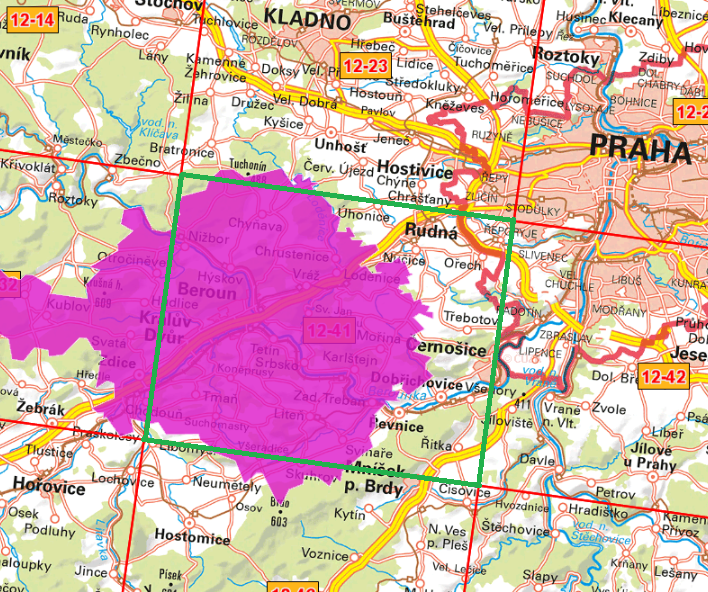 Příloha 2: Seznam obcí, jejichž celé nebo část území spadá do vymezeného prostoru aktualizaceVÁŠ DOPIS ZN. / ZE DNENAŠE ZNAČKAVYŘIZUJE / TELEFONVYŘIZUJE / TELEFONV PRAZE DNEV PRAZE DNEČ.j.: ZÚ-…./2020 -13600Č.j.: ZÚ-…./2020 -13600Zahradníček / 284041643Zahradníček / 28404164312. 3. 202012. 3. 2020Mapový listObecTyp obceORP1241BerounMěstoBeroun1241BuboviceObecBeroun1241BykošObecBeroun1241Hlásná TřebaňObecBeroun1241HudliceObecBeroun1241HýskovObecBeroun1241ChodouňObecBeroun1241ChrusteniceObecBeroun1241ChyňavaObecBeroun1241KarlštejnMěstysBeroun1241KoněprusyObecBeroun1241KornoObecBeroun1241Králův DvůrMěstoBeroun1241LiteňMěstysBeroun1241LoděniceObecBeroun1241LužceObecBeroun1241MálkovObecBeroun1241MěňanyObecBeroun1241MezouňObecBeroun1241MořinaObecBeroun1241MořinkaObecBeroun1241NenačoviceObecBeroun1241NesvačilyObecBeroun1241NižborObecBeroun1241OtročiněvesObecBeroun1241SkuhrovObecBeroun1241SrbskoObecBeroun1241SuchomastyObecBeroun1241Svatý Jan pod SkalouObecBeroun1241SvinařeObecBeroun1241TetínObecBeroun1241TmaňObecBeroun1241TrubínObecBeroun1241TrubskáObecBeroun1241VinařiceObecBeroun1241VrážObecBeroun1241VšeradiceObecBeroun1241Vysoký ÚjezdObecBeroun1241Zadní TřebaňObecBeroun1241ZdiceMěstoBeroun1241ŽeleznáObecBeroun